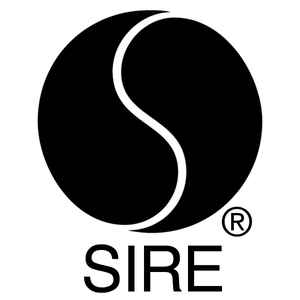 U.K. INDIE POP ARTIST CAVETOWN SHARES NEW LIVE ALBUM,  LIVE AT HOXTON HALL WATCH NEW “BOYS WILL BE BUGS” VIDEO HERE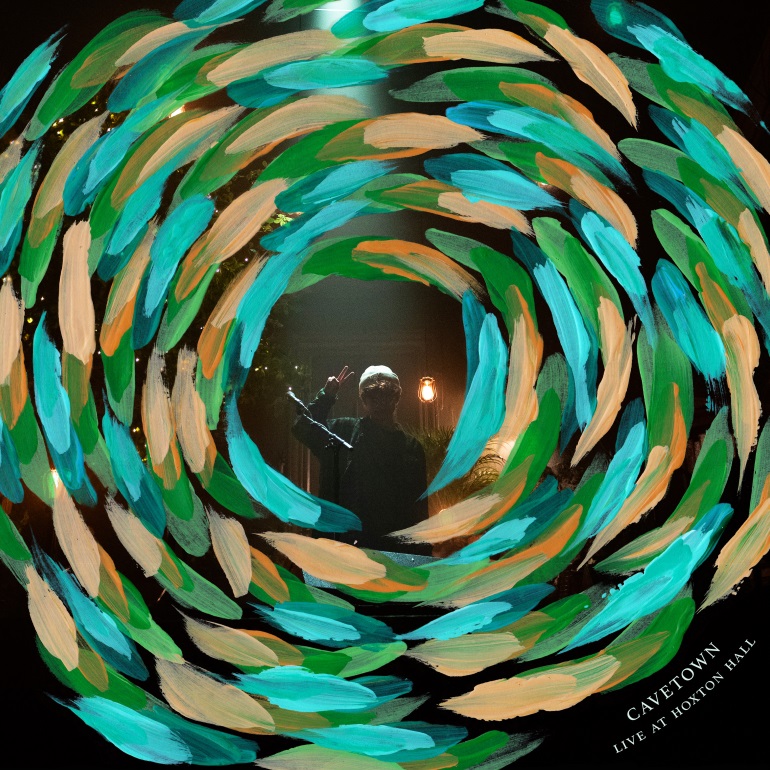 November 29, 2019 (Los Angeles, CA) – 20-year-old U.K. singer/songwriter, producer and multi-instrumentalist Cavetown shares his new live album, Live At Hoxton Hall today via Sire Records. Recorded throughout Cavetown’s three-night sold-out headline run at Hoxton Hall in London earlier this year, the new album features 13 live versions of fan-favorites, including “Home,” “Boys Will Be Bugs,” “Lemon Boy,” and “Green.” A new live video for “Boys Will Be Bugs” also releases today.Listen/Share Live at Hoxton Hall HEREWatch/Share “Boys Will Be Bugs” Video HEREaahHhSince signing with Sire Records earlier this year, Cavetown has shared a number of new tracks, most recently including “Things That Make It Warm” and “Telescope.” He also performed on Last Call With Carson Daly, Reading & Leeds, and just wrapped a massive headline tour across North America ahead of another big run across the UK/Europe, Australia, and New Zealand. See upcoming dates below. Starting from his humble beginnings as a 15-year old releasing homemade music on Youtube, Cavetown has amassed an enormous and committed following, consisting of nearly 3M monthly Spotify listeners and more than 1M Youtube subscribers with 110M video views across the platform. His devoted and ever-growing fanbase has built and nurtured their own underground grassroots community centered around his music, lining up for hours ahead of shows, coordinating homemade art projects, and bringing their own kazoos to play along with him, made all the more moving by how organically it’s developed over the years.In 2018, Cavetown self-released his full-length debut Lemon Boy, which saw breakout success with its title track that’s racked up more than 30M Spotify streams and nearly 10M YouTube views. His most recent release, Animal Kingdom, is a digital mixtape series that features new songs, covers and re-imaginings of catalog material each month along with a song from a friend or peer that he’s had a hand in creating. For more info on Cavetown, click here. Live At Hoxton Hall TracklistingGreen888JulietAdviceDearHomeFeb 14Things That Make It WarmDevil Town Lemon BoyTalk To MeJust Add WaterBoys Will Be BugsUpcoming International Headline Tour DatesDec. 1 – Southampton, UK – Engine Roomsˆ *SOLD OUT*Dec. 2 – Birmingham, UK – 02 Academyˆ *SOLD OUT*Dec. 3 – Norwich, UK – Epicˆ *SOLD OUT*Dec. 5 – Leeds, UK – Brudenell Social Club (Main Room)ˆ *SOLD OUT*Dec. 6 – Glasgow, UK – The Garage° *SOLD OUT*Dec. 7 – Manchester, UK – Manchester Academy 2° *SOLD OUT*Dec. 8 – Dublin, IE – Dublin Academy Green Room° *SOLD OUT*Dec. 10 – Bristol, UK – The Fleece° *SOLD OUT*Dec. 12 – London, UK – Electric Ballroom° *SOLD OUT*Jan. 15 – Melbourne, AU – The Evelyn Hotel *SOLD OUT*Jan. 16 – Marrickville, AU – The Factory Theatre *SOLD OUT*Jan. 17 – Brisbane, AU – The Triffid *SOLD OUT*Jan. 19 – Auckland, NZ – The Tuning Fork *SOLD OUT*Feb. 20 – Dublin, Ireland – The Academy *SOLD OUT*Feb. 21 – Dublin, Ireland – The AcademyFeb. 23 – Belfast, UK – Oh Yeah Music Centre *SOLD OUT*Feb. 24 – Glasgow, UK – SWG3 Studio WarehouseFeb. 26 – Manchester, UK – O2 Ritz ManchesterFeb. 27 – Birmingham, UK – O2 InstituteFeb. 29 – London, UK – O2 Shepherd’s Bush EmpireMarch 2 – Cologne, DE – LuxorMarch 3 – Copenhagen, DK – VegaMarch 5 – Hamburg, DE – Mojo ClubMarch 6 – Berlin, DE – Bi NuuMarch 7 – Nijmegen, NL – DoornroosjeMarch 8 – Amsterdam, NL – MelkwegMarch 9 – Brussels, BE – Le BotaniqueApril 11 – Stuttgart, DE – Im WizemannApril 12 – Zurich, CH – ExilApril 14 – Milan, IT – Circolo MagnoliaApril 15 – Munich, DE – StromApril 17 – Salzberg, AT – Rockhouse SalzburgApril 18 – Budapest, DE – Akvarium KlubApril 20 – Wasaw, PL – StodolaApril 22 – Kiev, UA – ‘AtlasApril 24 – Moscow, RU – 1930 MoscowApril 25 – St. Petersburg, RU – Kosmonavtˆ = with mxmtoon + Simi° = with mxmtoon + spookyghostboy###For further information, contact:National: Jaime Rosenberg / Jaime.Rosenberg@warnerrecords.comRegional/Tour Press: Patrice Compere / Patrice.Compere@warnerrecords.comFollow Cavetown:Website: www.cave.townFacebook: Facebook.com/CavetownBandTwitter: @CavetownInstagram: Instagram.com/lemon.socksYouTube: Youtube.com/c/cavetownPress materials:sirerecords.com/press/cavetown